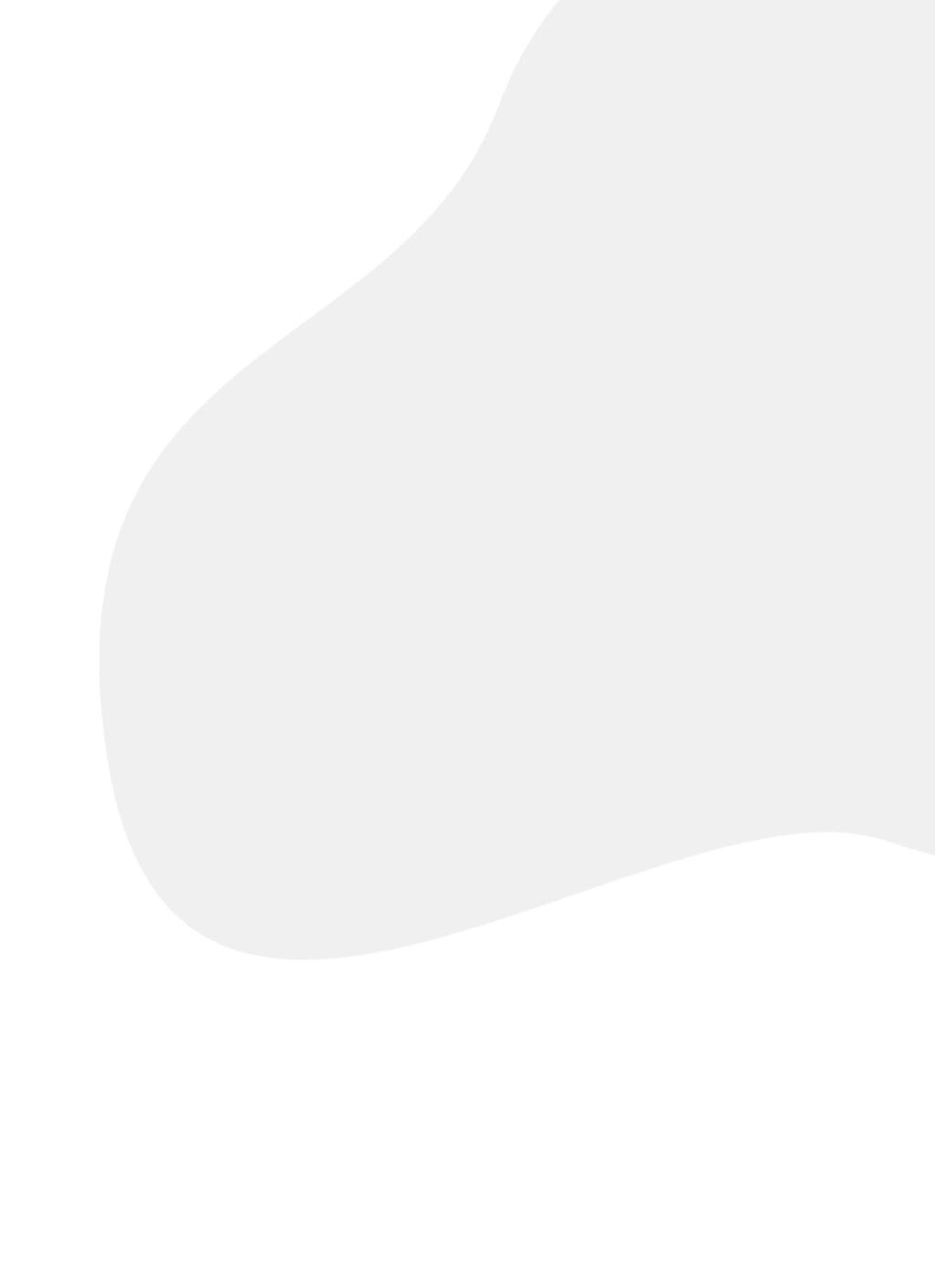 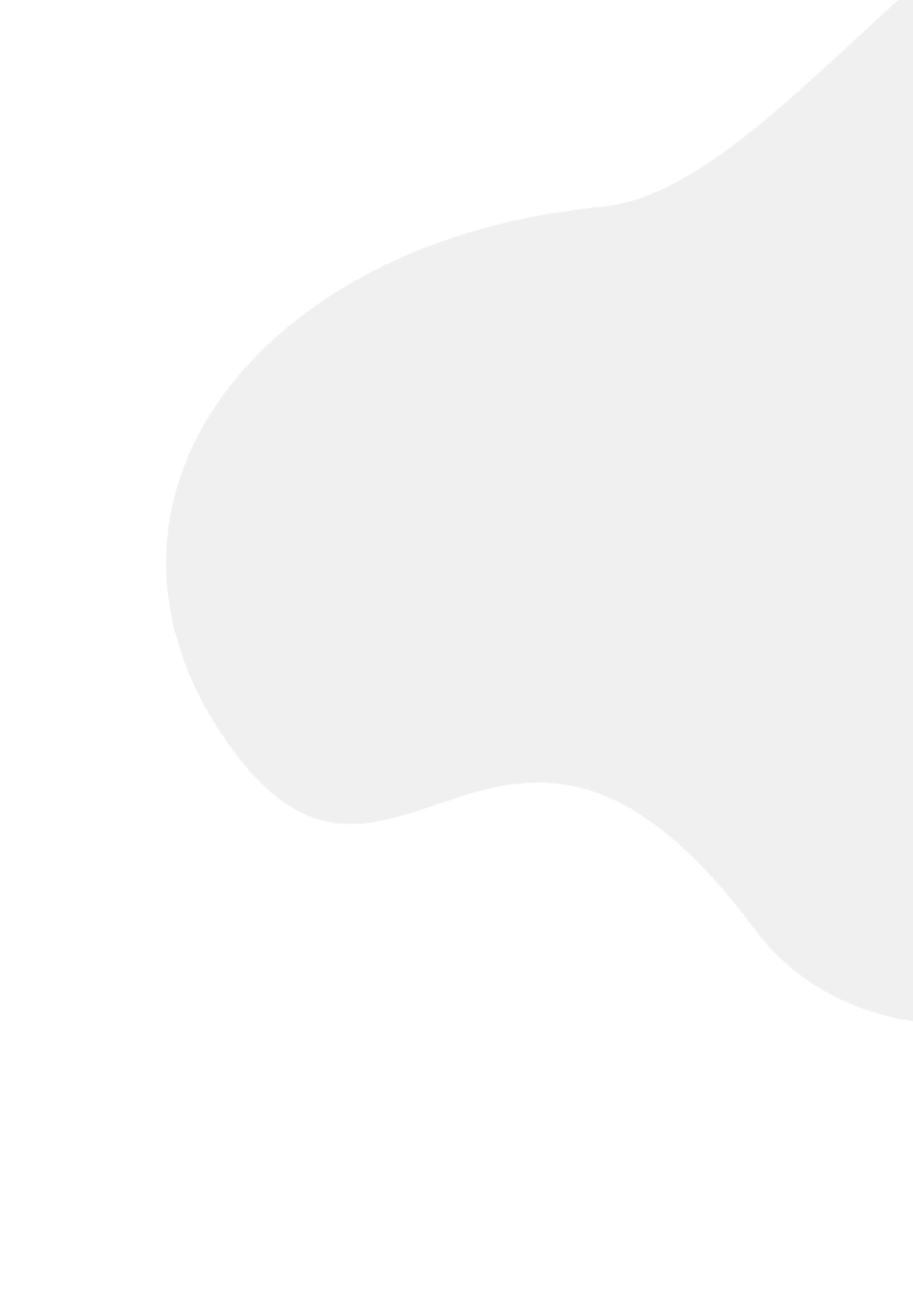 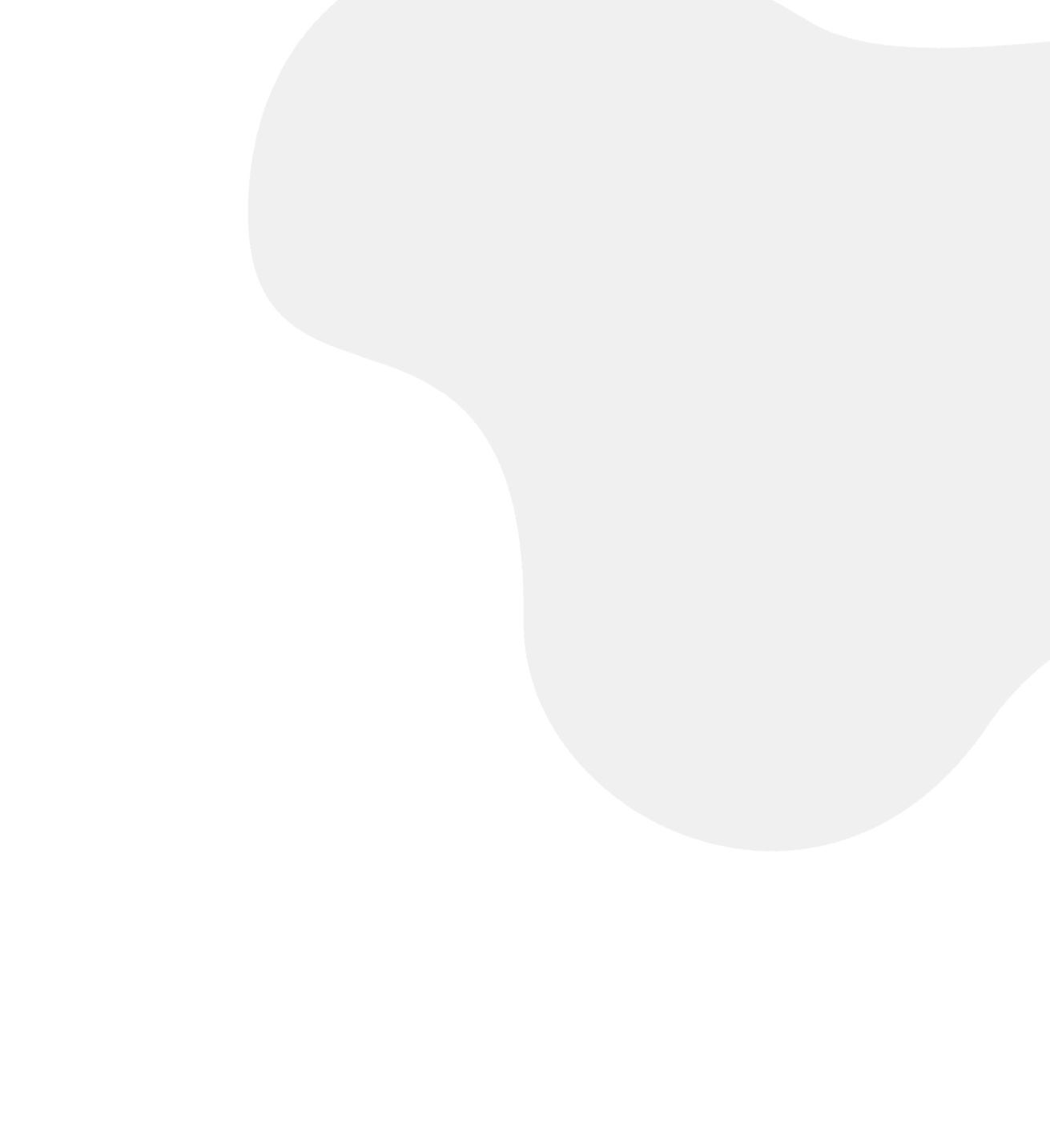 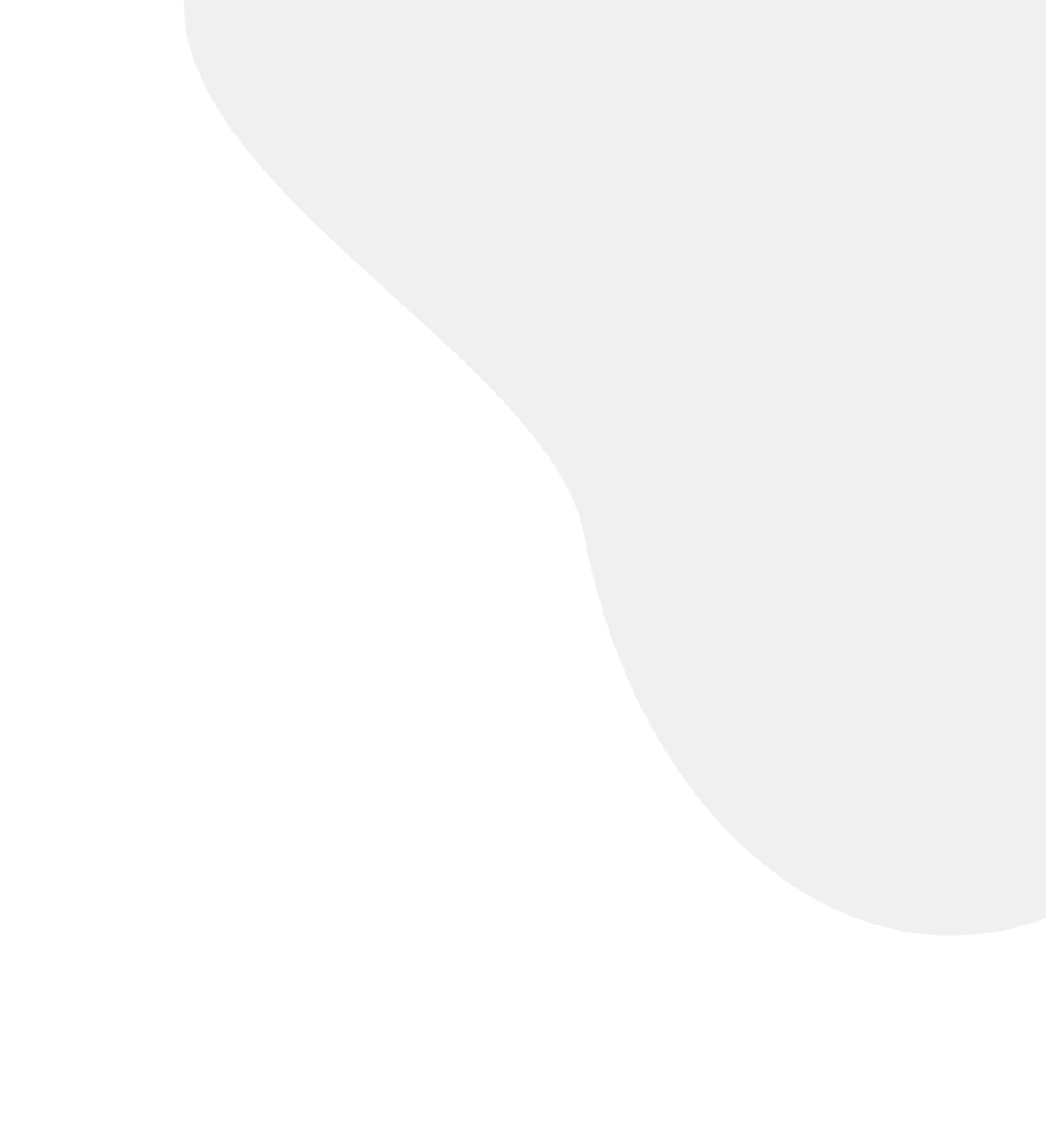 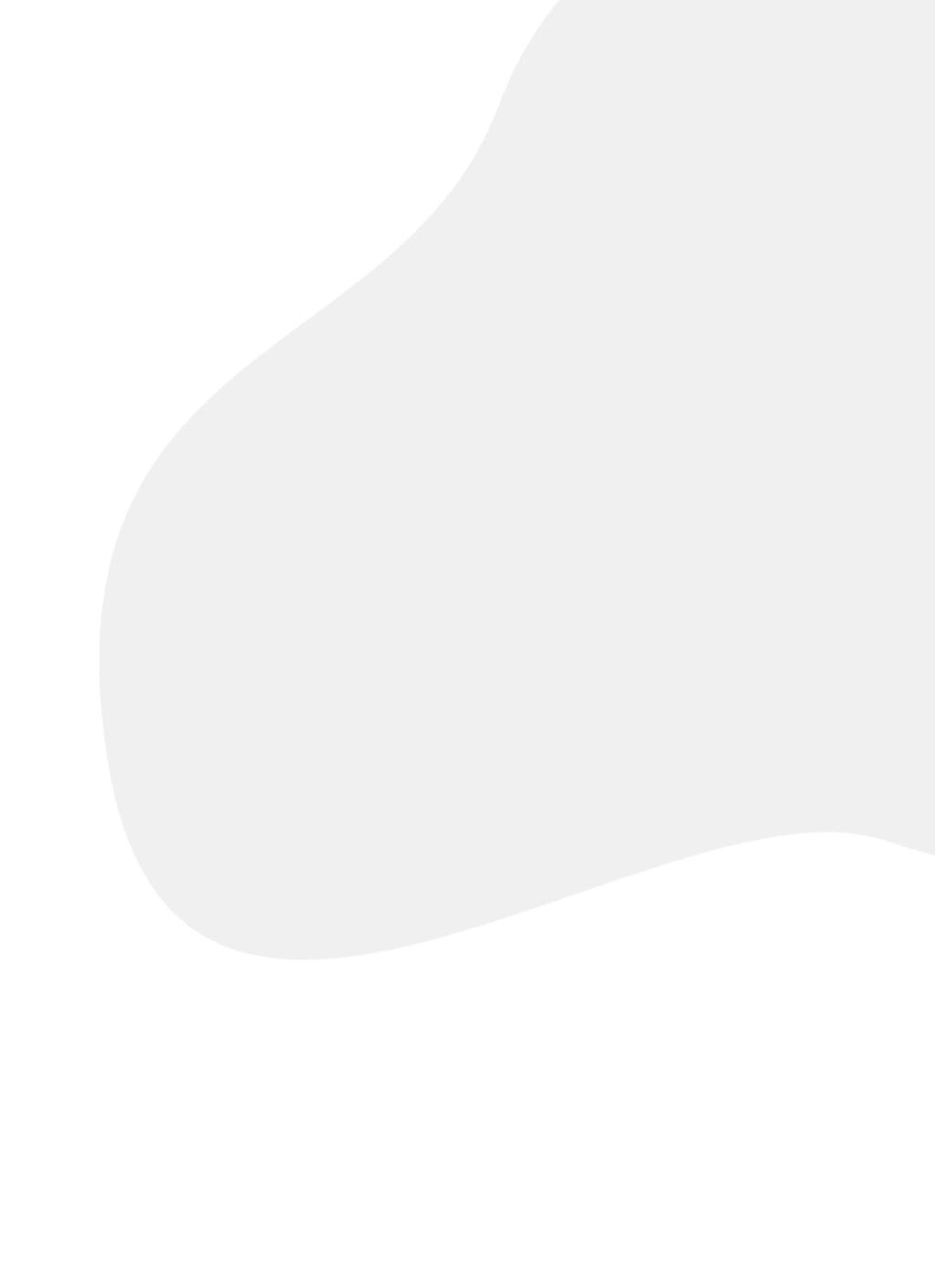 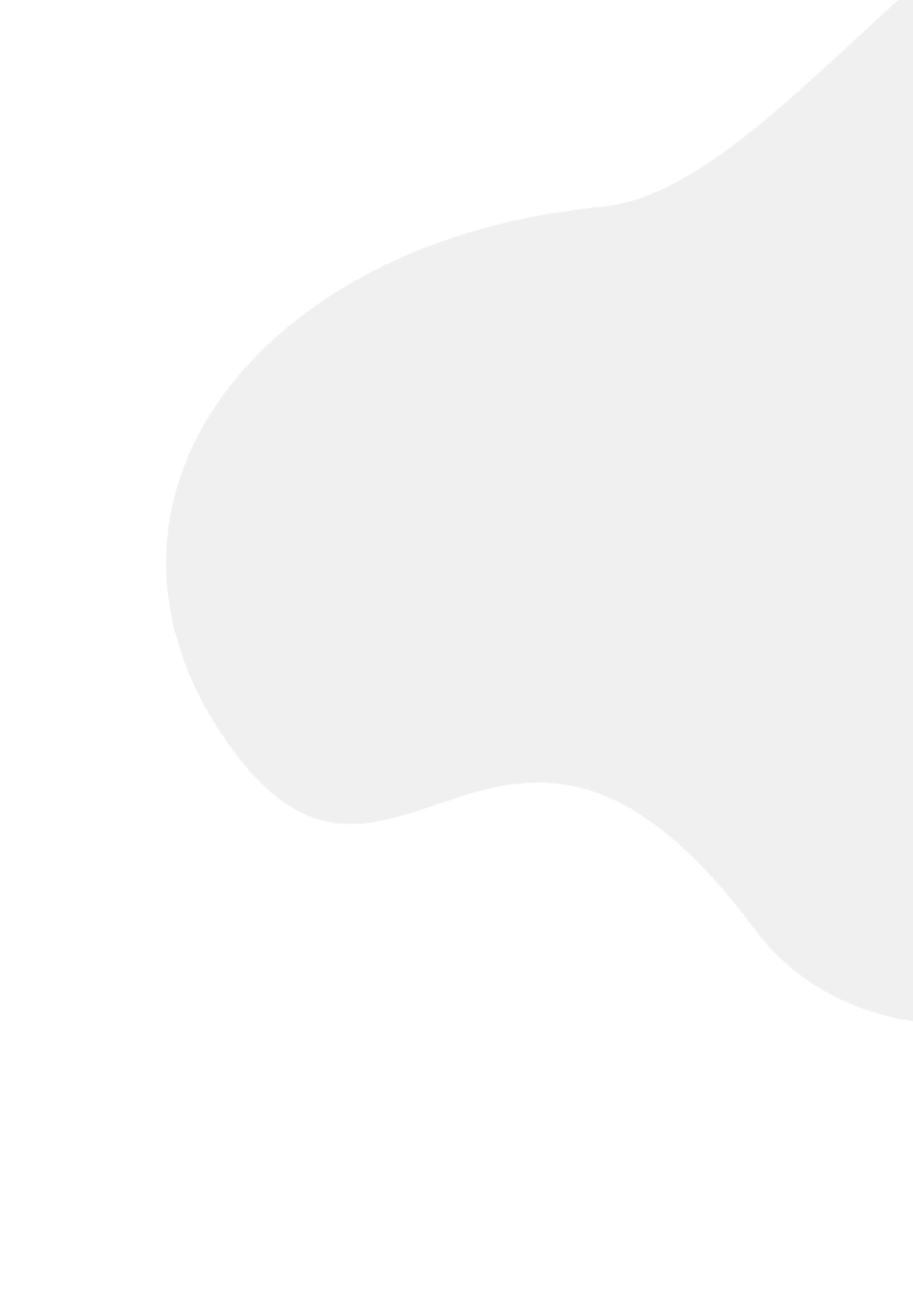 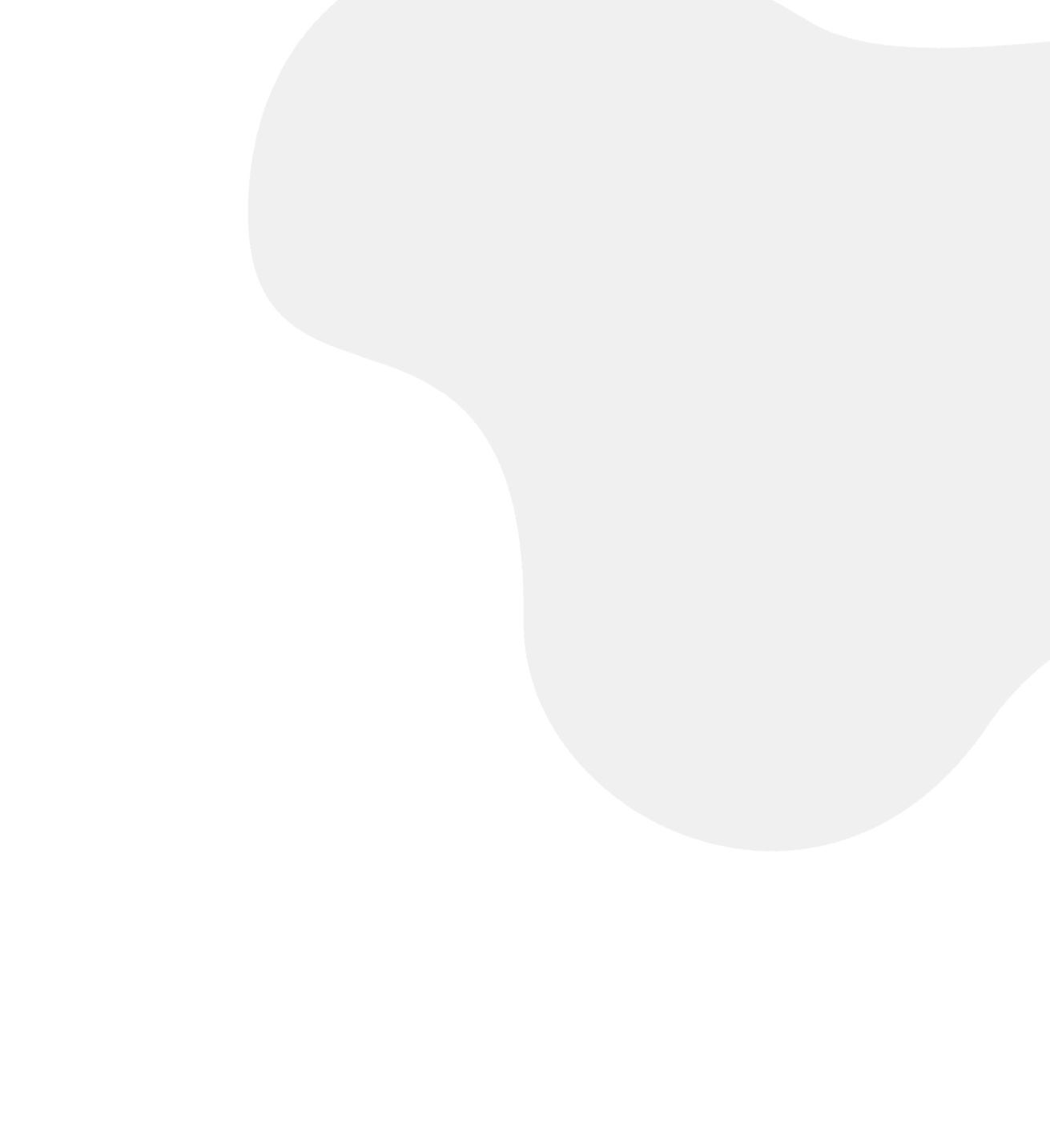 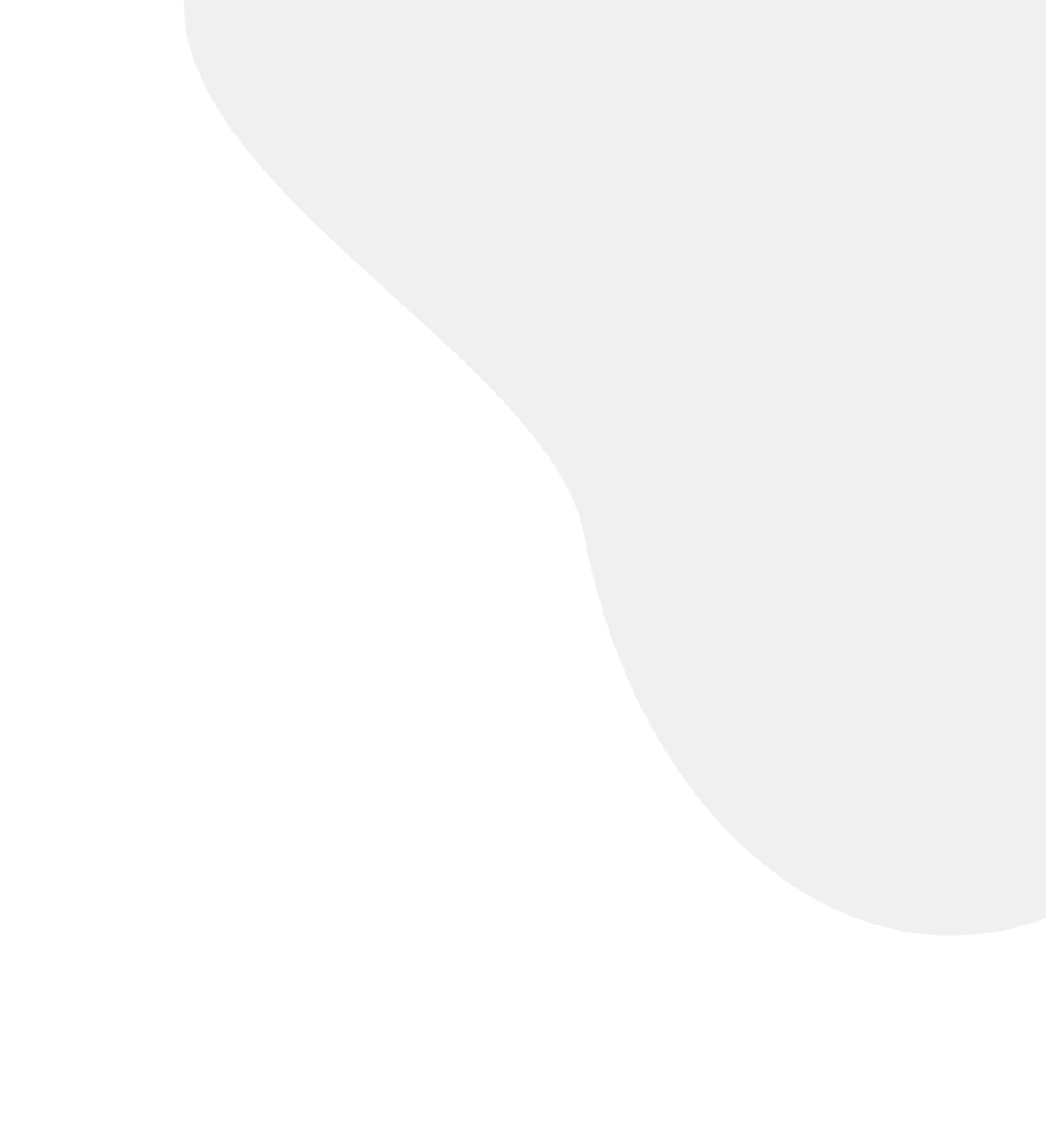 Mediation instruction formLandlord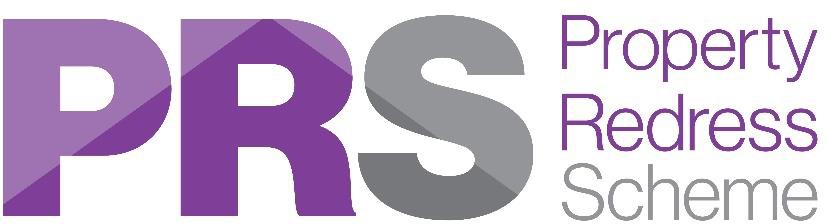 We’d love to help you reach an agreement with your tenant(s) about any issues that have occurred during your tenancy. To help us do that, we’ll need the following information from you:Tell us about you:Tell us about your tenant(s) and any guarantor(s)You have a legitimate interest for providing us with these personal details, as you are asking us to help you resolve a dispute relating to the tenancy.  It is your responsibility to explain to tenant(s) and guarantor(s) that you will be providing us with their contact details.Tell us about the tenancyTell us about the current situationLet’s see if we can come to an agreement with your tenant(s)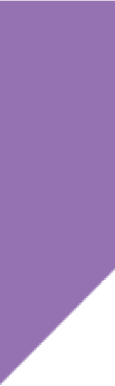 How did you hear about us?If there is anything else you think we should know, please tell us herePlease email your completed form to mediation@theprs.co.uk and one of our resolution specialists will be in touch shortlyThe Property Redress Scheme (PRS) Agreement to Mediate4th Edition revised 20 January 2021Please read this agreement carefully before signing it, as it sets out how the mediation process will work for you both. By signing this document, you are making an informed decision to engage with the process willingly, and to the terms of this agreement. An authorised party may sign this agreement this may be an agent on behalf of a landlord or someone with authority to act on behalf of a tenant.Voluntary mediation You are voluntarily choosing to take part because you want to resolve issues currently in dispute and avoid the lengthy court process, if possible.You have the right to end the mediation at any time and we will respect your final decision. However, we hope you would be willing to explain your reasons, in case they can be addressed and resolved.Mediators also have the right to end the mediation where it would not be in the best interests of the parties to continue.Please note that where a mediation is ended, you will need to pay for the work completed to this point.Mediators Mediators work equally with everybody, remaining impartial, and are there to support and guide only. We do not make judgements or express opinions about who may be right or wrong, and we do not take sidesWe cannot act as mediators if we have prior knowledge of the situation through any previous involvement as solicitor, counsellor or in any other professional role. Although we may have other qualifications, in this context we act only as mediatorsMediators may provide legal, financial and other information and guidance to help you understand your responsibilities and the options available to you but we do not provide legal advice.You make the decisionsWhile the mediators remain in control of the process, and are there to help you to explore options, make proposals and hopefully reach agreements which meet the needs of all concerned, you are responsible for any choices and decisions madeLandlords, tenants and mediationSometimes, a landlord or tenant may need additional support to present their views to the others taking part in mediation. The mediator may offer this support to make sure there is equal participation but, if he or she does this, is not taking sides.ConfidentialityPlease see clauses 16-20 of our terms and conditions in relation to confidentiality requirements between the mediator and the parties. EvidenceWhen there are financial issues needing settlement, such as rent, we may ask you both to provide complete and accurate disclosure on the amount. You will be asked to sign and date a statement confirming that you have made full disclosure; if it later emerges that full disclosure has not been made, any agreement based on incomplete information can be set aside and the issues re-opened.Other evidenceAny financial information is provided on an 'open' basis, which means that it is available to your legal advisers and can be referred to in court, either in support of an application made with your joint consent or in contested proceedings.  This avoids the information having to be provided twice.What if I want to complain?In the event you are unhappy with the mediator’s service, you have the right to complain but please take into consideration clause 28 of our terms and conditions related to exclusion of liability.Process for complaining - any concern you may have as to our practice should be raised with us in the first instance. We will hope to resolve your concerns, to your satisfaction, internally and informally in line with our complaints policy.The Property Redress Scheme (PRS) Tenancy Mediation Terms and Conditions4th Edition revised 20 January 2021IntroductionThe PRS offers a mediation service to landlords and tenants to help them to resolve issues that may have arisen during their tenancy or to help the parties to end a tenancy. These issues could relate to rent payments being made by a tenant and or other issues that have developed and require resolution to prevent the matter progressing to court. Obtaining the tenant’s agreement to mediateWe will ask you to complete a Mediation Instruction Form. When we receive this from you, we will contact the tenant explaining the mediation process to them and invite them to agree to take part. Within 5 working days from receiving your Mediation Instruction Form we will take the following steps to obtain the tenant’s agreement to mediate:We will send a recorded delivery ‘first contact’ letter to the tenant at the tenancy propertyWe will also send this to the tenant by email where you have provided us with an email address for themWhere we have no response from the tenant, and you have provided us with a telephone number for them, we will:make one attempt to chase the tenant’s response by telephone during business hoursmake one attempt to chase the tenant’s response by telephone during evening hours.The mediatorThe PRS will supply a mediator to try to resolve the tenancy dispute between the parties. The mediator shall:contact the landlord to confirm their position with regards to the tenancy dispute;contact the tenant and discuss the issues raised by the landlord with the intention of agreeing a resolution;if necessary re-engage with the landlord to attempt to settle the matter between the parties;facilitate the drawing up of any settlement agreement between the parties.The PRS, its mediators and other employees are independent from the parties in connection with a tenancy dispute.The parties accept that neither the PRS nor the mediator will offer any legal advice to the parties and that no comments made by a mediator during the process can be construed as legal advice.The PartiesThe parties will generally be a landlord and a tenant. A landlord may act for other joint landlords and a tenant may act for other joint tenants.  Each of the parties will confirm to the mediator that they have sufficient authority to settle or compromise the dispute. Either the landlord or tenant may wish to allow an authorised representative to discuss the matter on their behalf.  If a party has any restriction on its authority to settle the matter then they must inform the mediator as soon as practicable.The parties to the mediation agree that they will act reasonably and be open to discussion and negotiation on the matters in dispute.The parties also confirm that they will comply with any reasonable directions of the PRS or the mediator provided as part of the process.GuarantorsThe mediator will try to progress the mediation with the tenant in the first instance. Where we are unable to obtain the tenant’s agreement to mediate, the mediator will check to see whether the landlord has provided the PRS with contact details for a guarantor: a) 	Where contact details for a guarantor have been provided, the mediator will contact the guarantor to obtain their agreement to mediate and discuss the issues raised by the landlord with the intention of agreeing a resolution.The landlord agrees that they will involve any guarantor in their discussions before a dispute is referred to mediation. Where it is apparent that this has not been done, the mediator reserves the right to return a dispute to the landlord to complete this before mediation can be attempted.Where the mediator is able to obtain the tenant’s agreement to mediate, the mediator will not involve any guarantor in the mediation process. This means that if the parties are unable to reach a settlement with the mediator and each other, the landlord will need to instruct PRS separately and pay further mediation fees if additional mediation with the guarantor is required. The MediationThe mediator shall discuss the matter with both the landlord and the tenant separately in the first instance. If the mediator feels it would be beneficial to arrange a conference call with both landlord and tenant then the mediator will make that request to the parties.It is envisaged that the discussion and negotiation time spent with both parties will not take more than two hours. If the matter requires more time than that then the PRS reserves the right to charge for the mediator’s time at the rate mentioned below in paragraph 24 of these Terms and Conditions.  It is also envisaged that the process from landlord first instructing the PRS to us completion of the mediation process should take no longer than an average of 10-15 working days.The parties will discuss the matter with the mediator in an attempt to negotiate a resolution but it is agreed that no offer, proposals or comment made during the discussions will constitute a binding offer or agreement until the resolution has been documented and agreement to this confirmed by all parties.Any of the parties may withdraw from the process at any time whereupon the mediator will explain the consequences of ending the process and then provide a brief report to the parties on what happened.Court ProceedingsThe parties understand that the intention of the mediation process is to try to prevent the matter from proceeding to court. Where mediation does not result in an agreement being reached, or the terms of the mediation agreement are broken, either party may start legal proceedings.ConfidentialityUnless otherwise agreed, the mediation shall be held without prejudice and legally privileged and PRS, the mediator, and the parties will keep strictly confidential and not disclose outside of the process to any other person or use for their own purposes:The fact that the mediation process took place;Any information or documents presented or exchanged during the process. The PRS, or mediator shall further keep strictly confidential and not disclose to any other party (unless authorised so to do) any information supplied by any of the parties in any private session at the mediation (being a session at which not all of the parties are present and which can include communication by telephone, email, or online).Nothing in this Agreement shall prevent disclosure:By the parties to any court or tribunal where the fact that the mediation took take place is disclosed;By the parties in proceedings to enforce the terms of any settlement reached during the mediation process;By any of the parties, the PRS or by the mediator an appropriate authority or person in so far as they may be required by law;By any of the parties, the PRS or by the mediator to an appropriate authority or person in so far as they reasonably consider that they may be exposed to the risk of any criminal penalty if they do not make such disclosure;By any of the parties, the PRS or by the mediator to an appropriate authority or person in so far as they reasonably consider that there is a serious risk of harm to the life or safety of any person if the information in question is not disclosed;By the parties for the purposes of obtaining legal, professional or medical advice or insurance to any advisor, insurer or insurance broker who is themselves bound by an obligation of confidentiality.The parties agree they will not call the mediator or any employee or partner of the PRS as witness, consultant, arbitrator or expert in any proceedings or litigation or other proceedings arising in connection with the dispute or out of or in connection with the mediation.Fees and ExpensesFees payable to PRS Mediation will be in accordance with the PRS's published fee rates (plus VAT) unless agreed otherwise.  Fees due to PRS Mediation are payable by the landlord unless agreed otherwise.We will advise you when a fee is payable and confirm its amount. Fees charged must be paid before further action will be taken on a case.If our step 2 of the mediation takes longer than 2 hours then we reserve the right to charge an hourly fee of the mediator at £100 inc VAT.The parties acknowledge that they will each bear the costs and expenses they incur through taking part in the mediation process unless agreed otherwise. For the avoidance of doubt, nothing in this agreement shall prevent a court from making an award of costs incurred by a party.Data ProtectionWe ask you to provide us with names and contact details for tenant(s) and guarantor(s) that are involved in the tenancy, on the basis that you have a legitimate interest in providing us with this information. This is because you are asking us to assist with resolving a dispute in relation to the tenancy. In providing us with this information, you acknowledge that you have explained this to the tenant(s) and guarantor(s) involved.PRS Mediation will be entitled to destroy any papers received in connection with the mediation at the conclusion of the process.PRS Mediation will handle any data supplied to it by or on behalf of any of the parties in accordance with the PRS privacy policy. This also includes further information about our data retention policy, and is available at www.theprs.co.uk/privacy-policyExclusion of LiabilityThe parties acknowledge that in attempting to facilitate a settlement to the dispute, the PRS and the mediator will use his or her professional experience, skill, and judgement. The parties further acknowledge that as the mediator has obligations under the confidentiality clauses of this agreement not to disclose to the other party all the information supplied by each of the parties in private session during the mediation that none of the parties will know the full circumstances in which the mediator so exercises his or her skill, judgment and intuition. Accordingly, neither the mediator nor PRS shall be liable to the parties for any act or omission in the services provided by the mediator or the PRS under this agreement unless such act or omission was in bad faith.Pandemics and other national emergenciesIn the event of an epidemic, pandemic or other national emergency affecting the United Kingdom, the parties shall comply with the reasonable requirements of the PRS or the mediator to allow the parties to communicate with the intention of resolving the dispute.Law and JurisdictionThis agreement shall be construed in accordance with the law of England and Wales and the parties hereby submit to the non-exclusive jurisdiction of the courts of England and Wales.  Your name:Your address:Your email address(es)Your phone number(s)Best time to contact you  Morning  AfternoonLead tenant’s name:Email address/es:Phone number/s:Other tenants’ name/s:Email address/es:Phone number/s:Guarantor’s name:(If appropriate)Email address/es:Phone number/s:The rented property address*You must send us a copy of the tenancy agreementIs the property an HMO?If it is, is the tenant renting the whole property or just a room?What date did the tenancy agreement start?What date was the tenancy agreement due to end?How much is the monthly rent?Do you hold a protected Deposit? If so, how much and where is it held?There are currently rent arrears     I/we want to end the tenancy early    Please give us more details about the arrears and include or attach a table of rent payments due and received.If there are no arrears but you wish to discuss other issues in dispute, please give details here Please give us more details about the arrears and include or attach a table of rent payments due and received.If there are no arrears but you wish to discuss other issues in dispute, please give details here Would you be willing to discuss the terms of a payment plan to repay the arrears (if applicable)?Yes	     No	       Please tell us what kind of arrangement you feel is reasonable, whether or not there are arrearsPlease tell us what kind of arrangement you feel is reasonable, whether or not there are arrearsPlease tell us what kind of arrangement you feel is reasonable, whether or not there are arrearsBlog or publication    Recommended by friend or colleague    Email         Social media      Internet search (e.g Google)         Landlord Action       LinkedIn         Word of mouth          Press coverage          Other               I confirm that I have read and fully understand the Agreement to Mediate (this is set out overleaf).I agree to the Terms and Conditions of the PRS Mediation Service (also set out overleaf). I confirm that I have read and fully understand the Agreement to Mediate (this is set out overleaf).I agree to the Terms and Conditions of the PRS Mediation Service (also set out overleaf). I confirm that I have read and fully understand the Agreement to Mediate (this is set out overleaf).I agree to the Terms and Conditions of the PRS Mediation Service (also set out overleaf). SignatureNameDate